Nomor :  09/488/Peng-Und/VII/2018Perihal :  Pengumuman dan Undangan  Diberitahukan kepada seluruh mahasiswa Program MM-UMB, bahwa sesuai jadwal di bawah ini akan dilaksanakan Seminar Proposal dan Seminar Hasil Tesis, maka  mahasiswa yang bersangkutan mengundang para mahasiswa untuk hadir sebagai peserta.Seminar ProposalSeminar HasilDemikian pengumuman dan undangan ini, untuk diperhatikan dan diindahkan sebagaimana mestinya. Terima kasih.	Dikeluarkan di	:  Jakarta	Padatanggal	:  Ketua Program Studi Magister ManajemenTtd	
Dr. Aty Herawati, M.Si., CFRM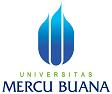 PENGUMUMAN JADWAL SEMINAR PROPOSAL DAN SEMINAR HASIL TESISPROGRAM STUDI MAGISTER MANAJEMENPROGRAM PASCASARJANAQNO.HARI, TGL.JAMN.I.M.N A M ADOSEN PEMBIMBINGDOSEN PENELAAHKON-SEN-TRASITEMPAT/ RUANG01sabtu, 14 Juli 2018 Pkl 10.0055114120192Angga Estrio PratamaP1: Dr Suharno Pawirosumarto, S.Kom, MMP2. Dr. Purwanto SK, M.Si.MSDMKampus A Meruya T.301NO.HARI, TGL.JAMN.I.M.N A M ADOSEN PEMBIMBINGDOSEN PENELAAHKON-SEN-TRASITEMPAT/ RUANG01sabtu, 14 Juli 2018 Pkl 11.0055116110083Basmal EltichoP1: Dr Suharno Pawirosumarto, S.Kom, MMP2. Dr. Purwanto SK, M.Si.MSDMKampus A Meruya T.30102sabtu, 14 Juli 2018 Pkl 12.0055116110168HariadiP1: Dr Suharno Pawirosumarto, S.Kom, MMP2. Dr. Purwanto SK, M.Si.MSDMKampus A Meruya T.30103sabtu, 14 Juli 2018 Pkl 13.0055116110170Abdul RopikP1: Dr Suharno Pawirosumarto, S.Kom, MMP2. Dr. Purwanto SK, M.Si.MSDMKampus A Meruya T.30104sabtu, 14 Juli 2018 Pkl 14.0055116110141Widyastuti Kusuma NingrumP1: Dr Suharno Pawirosumarto, S.Kom, MMP2. Dr. Purwanto SK, M.Si.MSDMKampus A Meruya T.30105sabtu, 14 Juli 2018 Pkl 15.0055116110148Yuda MusthofaP1: Dr Suharno Pawirosumarto, S.Kom, MMP2. Dr. Purwanto SK, M.Si.MSDMKampus A Meruya T.301